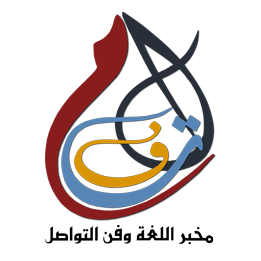 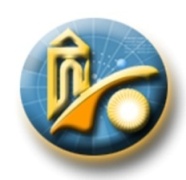 بالتعاون مع كلية الآداب واللغات وقسم اللغة والأدب العربيينظم  مخبر اللغة وفن التواصلوفرقة البحث النقد السوسيوثقافي ودوره في الصناعة الأدبية واللغويةprfuالملتقى  الوطني الأول الافتراضي بتقنية التحاضر عن بعد Zoom والموسوم بـــــ: الصناعة الأدبية واللغوية في تفاعلها مع المجتمعيوم السبت 19/11/2022استمارة المشاركةملخص البحث: لا يتجاوز 150 كلمة؛ ويحدد فيه العناصر الآتية: (الأهمية ــ الإشكالية ــ منهج البحث ـ الأهداف).................................................................................................................................................................................................................................................................................................................................................................................................................................................................................................................................................................................................................................................................................................................................................................................................................................................................................................................................................................................................................................................................................................................................................................................................................................................................................................الاسم واللقب : ......................................... الدرجة العلمية : ........................................الجامعة (الولاية ): .............................    رقم الهاتف : .............................................البريد الإلكتروني المفعل(الأساسي): ..................البريد الإلكتروني المفعل (الاحتياطي): ...............محور البحث : ..........................................عنوان البحث : ..........................................